Муниципальное бюджетное дошкольное образовательное учреждение детский сад №12 «Октябренок»Сценарий новогоднего утренника «Чудеса под Новый год»в подготовительной  группе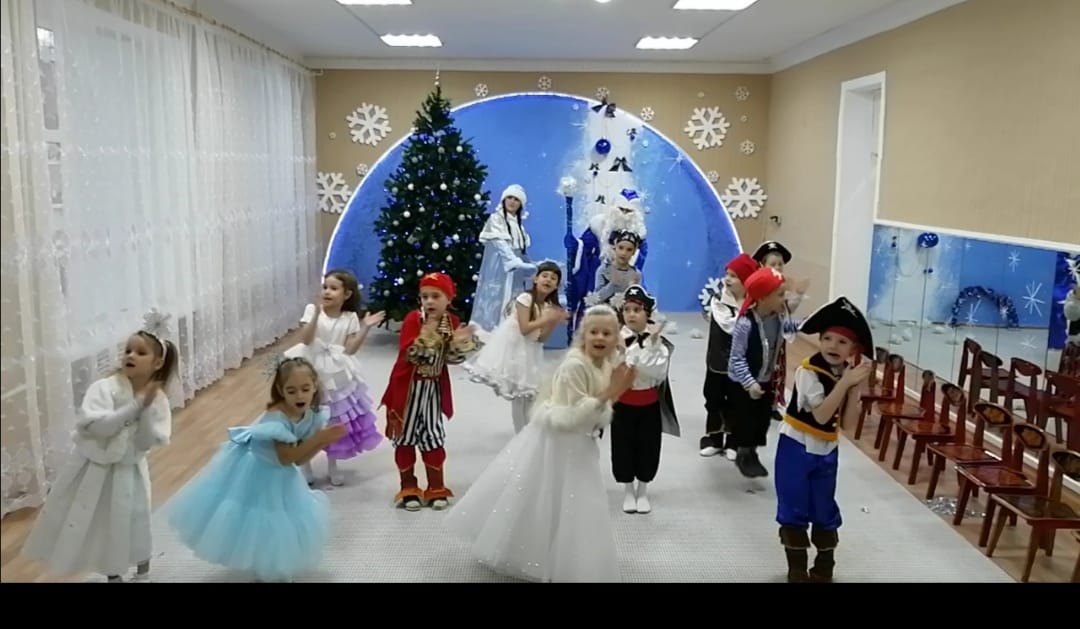 Автор: музыкальный руководитель Ткаченко Е.С.г. Приморско-Ахтарск 2021годЦель: приобщение к культуре празднования Нового года. Задачи:- развивать исполнительские и творческие навыки;
- доставлять детям радость от пения, игр, и танцев;- сплотить детский коллектив;- доставить детям удовольствие и радость.Предварительная работа: разучивание песен, танцев, стихов, музыкальных игр.Оборудование: табличка «поеду туда, не знаю куда», билеты, метла, сани (дуга с колокольчиком), 2 телефона, письмо, кастрюля с крышкой, поднос с фруктами (апельсины, мандарины, серпантин, орешки золотые, пряники, льдинки, шоколад, снежинки маленькие), султанчики по два на каждую девочку,Ход праздника:(Дети входят  в зал по кругу и становятся в полукруг)Ведущий:Когда Новый год зажигает на елке цветные огниВсе детство свое вспоминают, счастливые, детские дни.Ведущий:Яркий мир, живые краски вмиг заполнят все вокруг,Ведь для каждого ребенка, сказка –  самый лучший друг!Ребенок:Здесь каждая веточка – целая сказка,Вот беленький зайчик скользит на салазках,У бурого мишки свои есть заботы –Он  хочет найти медовые соты.Ребенок:А вот веселая хлопушка,Хлопушка – хохотушка.Людям всем без исключенияПоднимает настроение!Ребенок:А вот сосулька – так стройна!Что стать моделью бы могла.Пылилась в обувной коробкеТеперь висит на нашей елке.Ребенок:Но как - то в ночь, под Новый годРешили вдруг игрушки –Фонарики, хлопушкиСпуститься с елочных ветвейИ быть в кругу среди детей.Песня: «Марш новогодних игрушек» (Слова и музыка Владимир Львовский)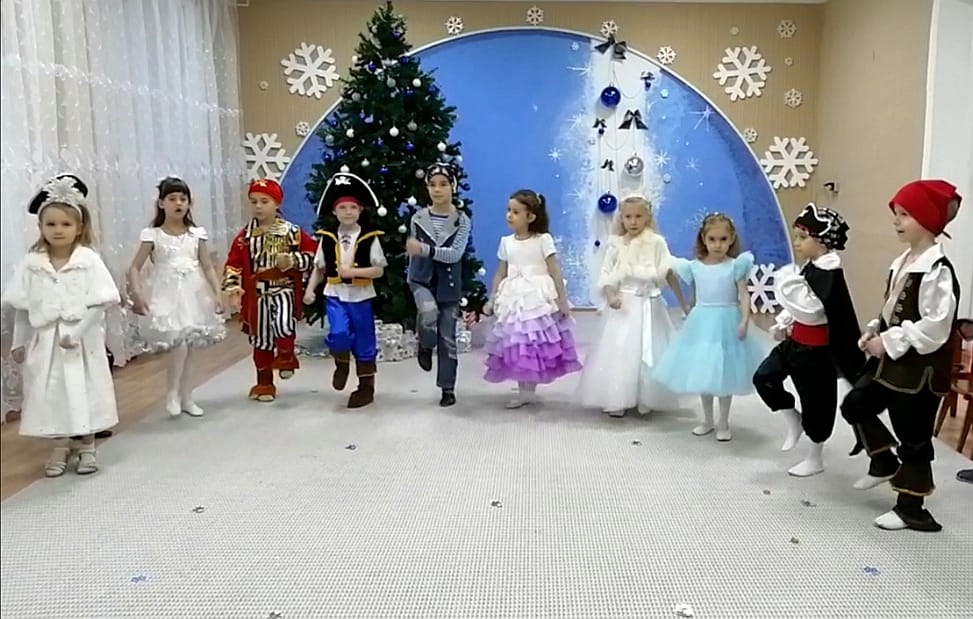 (Песня: «Марш новогодних игрушек») Ребенок:Елка веточки к нам тянет,Будто улыбается,Разноцветными  шарами вся переливается.Ребенок:Нарядилась наша елкаСловно девица – красаВ разноцветные игрушки,Вот какие чудеса!Ребенок:Что за чудо наша елка!Разбегаются глаза.Мишурой блестят иголки,Вот так елочка краса.Вся серебрится, пышна и стройна,Только огнями не светит она.Ведущий:Ребята, посмотрите. Чтобы елка встрепенулась, поглядела весело,Дружно скажем 1, 2, 3 чудо елочка гори!Вместе: 1, 2, 3, чудо елочка гори! (Загорается)Ребенок:Как хороша новогодняя елка,Как нарядилась она, посмотри.Платье на елке – зеленого шелкаЯркие бусы блестят на груди.Ребенок:Мы глядим во все глаза:Ай, да елочка краса!Пахнут все иголочки новогодней елочки.Шарики, бусы на ветках блестят,Радует елка гостей и ребят.Весело будет сегодня у нас,Елочке песню подарим сейчас.Песня: «В лесу родилась елочка»(Слова Р. Кудашева, музыка в джазовой обработке)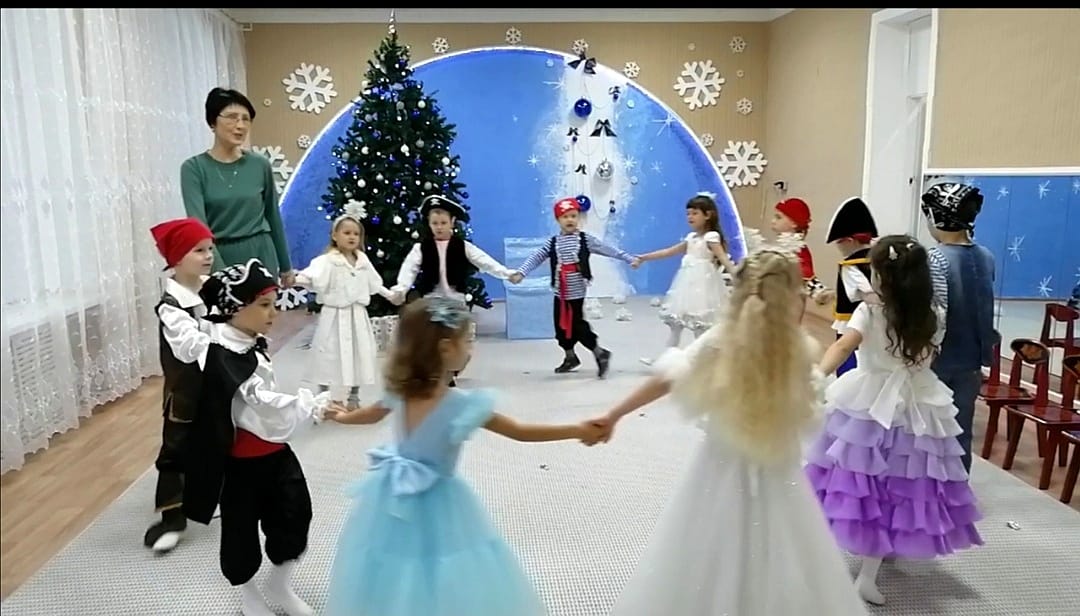 (Песня: «В лесу родилась елочка»)Ребенок:Что такое Новый год?Это все наоборот:Девчонки – снежинки, мальчишки – пираты,Даже взрослые танцуют, С нами веселятся.Ребенок:Все вокруг блестит, сверкает,Все друг друга поздравляют!Веселись честной народ,Вместе встретим Новый год!!!Ребенок:Этот праздник – самый яркий. Он бывает лишь зимой.Дед Мороз несет подарки,С Новым годом, садик мой!!!Ведущий:Открывает Новый год сказочные двери. Пусть заходит в этот зал все, кто в  сказку верит.Танец:  «У леса на опушке»
Музыка Э. Ханка, слова С. Острового 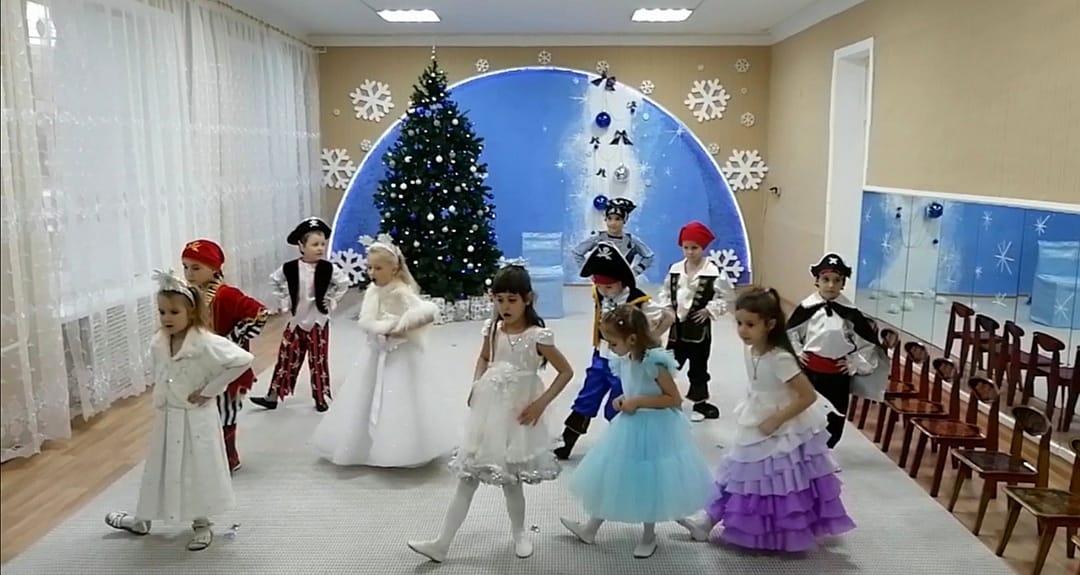 (Танец:  «У леса на опушке»)Ведущий:Только лишь под Новый год, что не пожелается, все всегда произойдет, все всегда сбывается. И мы сейчас с вами отправимся в зимний лес.(Звучит музыка – идем змейкой и дети садятся на стульчики)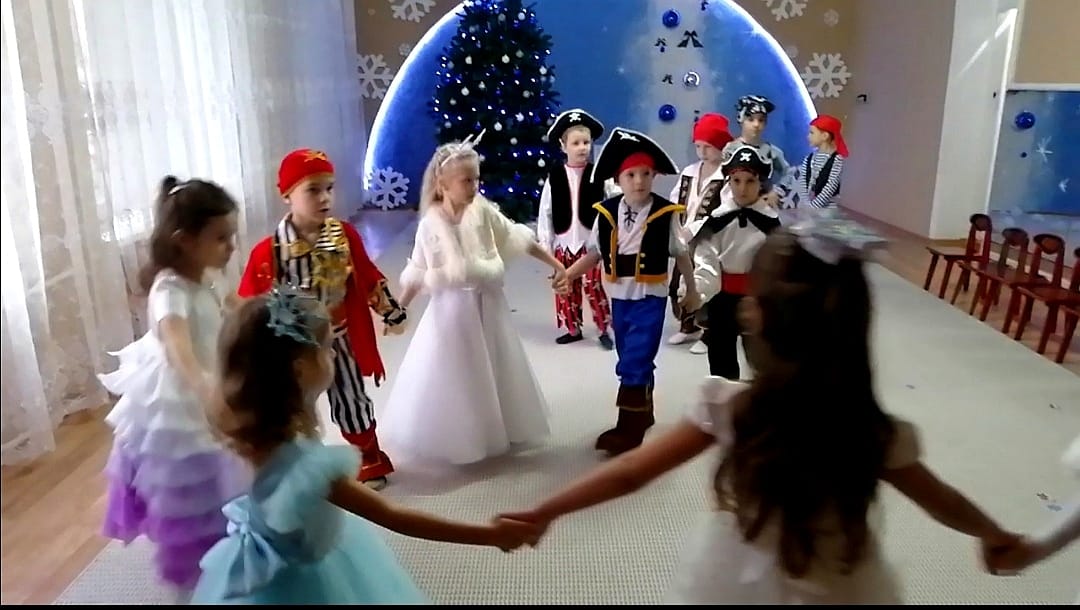 (Дети идут змейкой)Ведущий:А теперь мы помолчим, что же будет, поглядим. По заснеженным тропинкам идет сказка невидимкой. Ровно в полночь ты услышишь тихий звон (пауза).Эта сказка в дом вошла. Тише, тише, вот она!(Свет гаснет затем включается)Диктор: Внимание, внимание! Произвел посадку реактивный летающий аппарат системы «Снежинка» со Снегурочкой на борту. Всем встречающим приготовиться.Входит Баба Яга  переодетая в СнегурочкуВедущий:Вот и сказка! Кто же это? Не могу найти ответа!Баба  Яга:Это же я, Снегурочка, вишь,  какая фигурочка!  И коса, и шапочка,Вот какая лапочка!Ведущий:А у нас сомненье, есть  несовпадения!!!Баба Яга:  Что ты  милая моя, сумневаться я должна и основательно решить, кому подарочки дарить!Ведущий:Вот как! очень интересно, мы тебя проверим песней.Баба Яга:  - Вот пристала, как заноза! Точно – внучка я Мороза! А хотя, давай, проверяйте!Песня: «Расскажи Снегурочка, где была»(Музыка Генадий Гладков)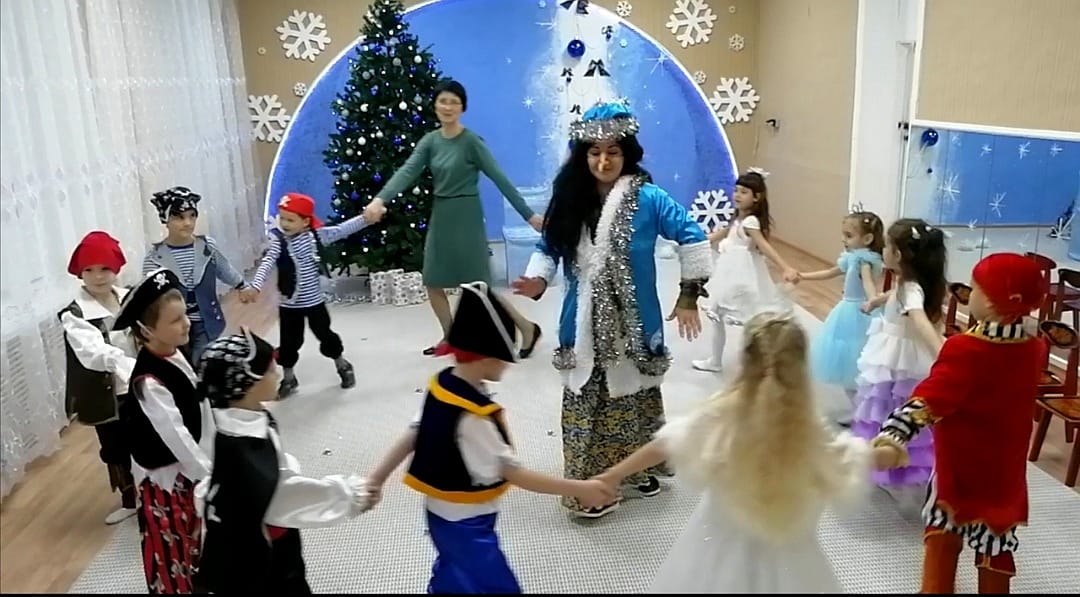 (Песня: «Расскажи Снегурочка, где была»)Ведущий:Кто ребята к нам пришел? Кто дорожку к нам нашел? Скажем дружно, не тая это (Дети:) Бабушка Яга!(Б. Я. убегает за елку и вылетает оттуда на метле)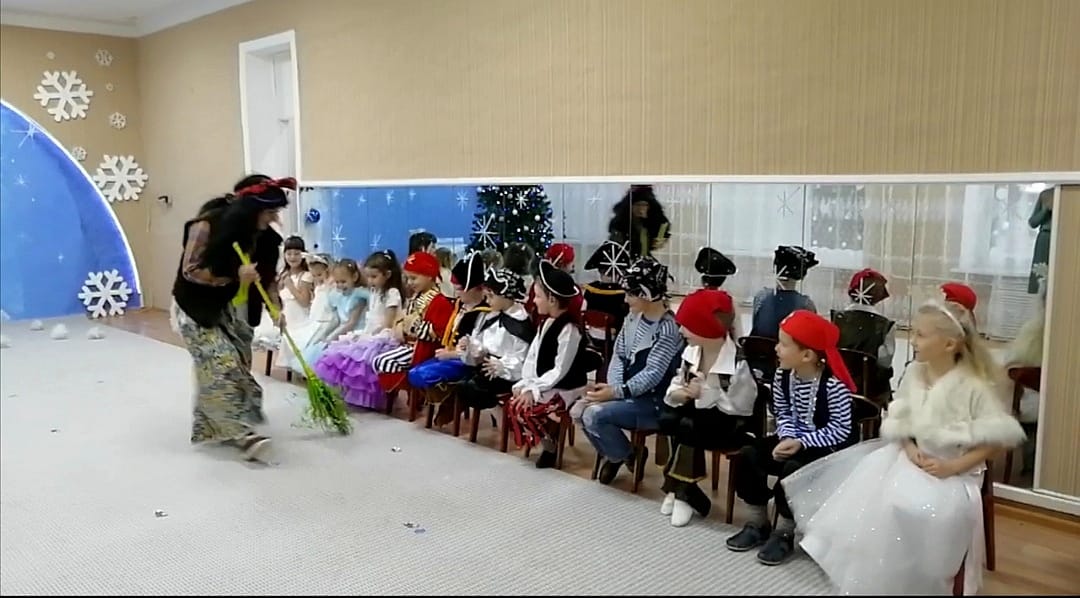 Баба Яга:- Стой детишки, руки вверх! Ну-ка, быстренько дрожите и тихонечко сидите. Почему веселье, пляс? Ничему не быть  сейчас!  Праздника не допущу. Всех в сосульки превращу! Не видать вам нынче елки, заколдую всех в иголки!!!Унды -  фунды – тунды, гэй, гасни елочка скорей!! (Гаснет).Вот так то лучше. А то  распелись тут и растанцевались. Вы  мешаете моему бизнесу.  (Показывает  табличку: Пойди туда,  не знаю куда).Ой, да что же высидите словно репки во земле?   Заходите, заходите, полетаем на метле.  Открываю тур бюро, несите злато, серебро!Ведущий:- Б. Я., вообще -то у нас здесь праздник. Мы встречаем Новый год.Баба Яга:- Ничего не знаю. Пока билеты не продам, с этого места не сдвинусь.Ведущий:Ребята, что же нам делать? Кажется  придумала. Давайте у Б.Яги купим все билеты  на Север к Д. Морозу. И сами к нему поедем. Б.Яга,  у тебя есть билеты к Д.Морозу?Баба  Яга: - Конечно есть! совсем дешево отдам.Ведущий:А где он сейчас?Баба Яга: - Сейчас узнаю, позвоню. У меня везде  свои люди.(Звонит по телефону и говорит от имени Снегурочки)-Дедушка,  это я, твоя  внучка Снегурочка.  Ты где? Я по тебе соскучилась и хочу приехать. Ладно,  ладно!  (кладет трубку).В тереме своем сидит, письма детям строчит. Занятой!Ведущий:Нам надо к нему добраться,  ведь Новый год без Д. Мороза не бывает. Только у нас совсем нет денег.Баба Яга: - Я знаю касатики. Поэтому вам скидки. Так за билетики заплатите -  песенку спойте и спляшите!  Повеселите старушку Ягу.Ведущий:Что ж, для случая такого, песенка у нас готова.Песня  «Бабка Ежка»(Слова Морозова Татьяна)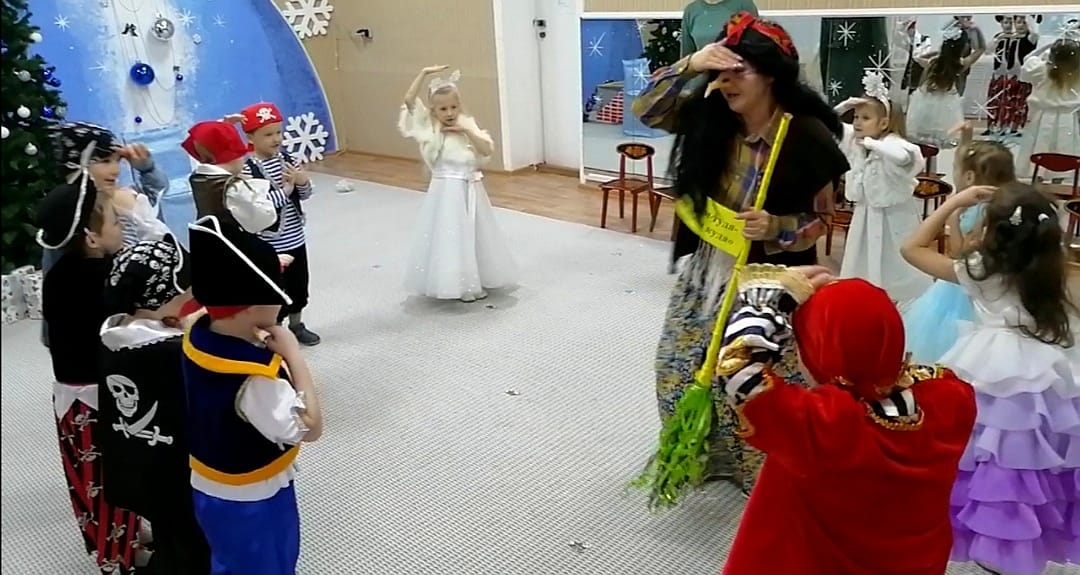 (Песня  «Бабка Ежка»)Баба Яга:  - Прекрасно спели вы, мотивно!  Даже слушать не противно! Вот ваши билеты  к Деду Морозу, прямо на Север. (отдает билеты ведущей)Ведущий:А как  же мы туда долетим?Баба Яга: - Как, как? сейчас какой-нибудь транспорт наколдуем.Эй,  Пиратики родные!Ну –ка силы собирайте, колдовать мне помогайте!Танец  «Пираты»(Музыка Ханс Циммер)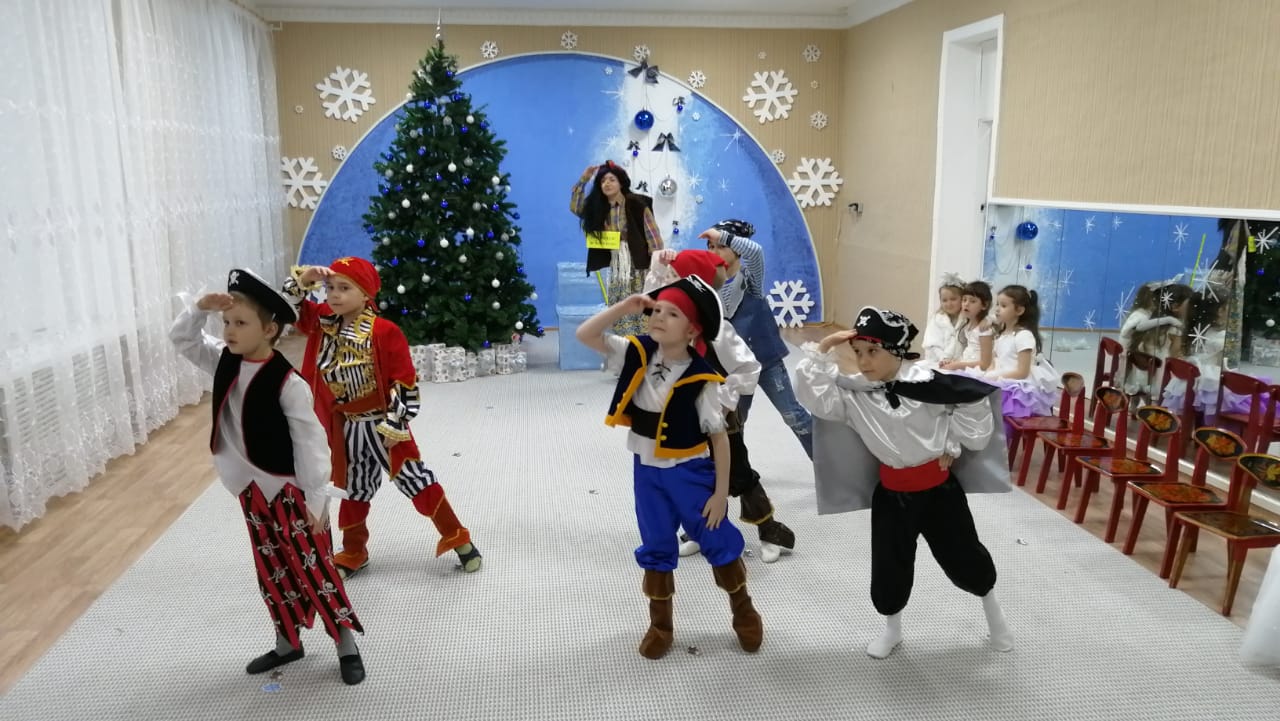 (Танец  «Пираты»)Баба Яга: - Это сани с бубенцами! Они ездят везде сами! Вот садитесь в сани-самоходы и поезжайте (отдает ведущей дугу). Прощайте касатики! Счастливого Нового года! (уходит)Ведущий:  Ребята, отправляемся  в путь. (Дети идут два круга, держатся руками за друг друга, и садятся)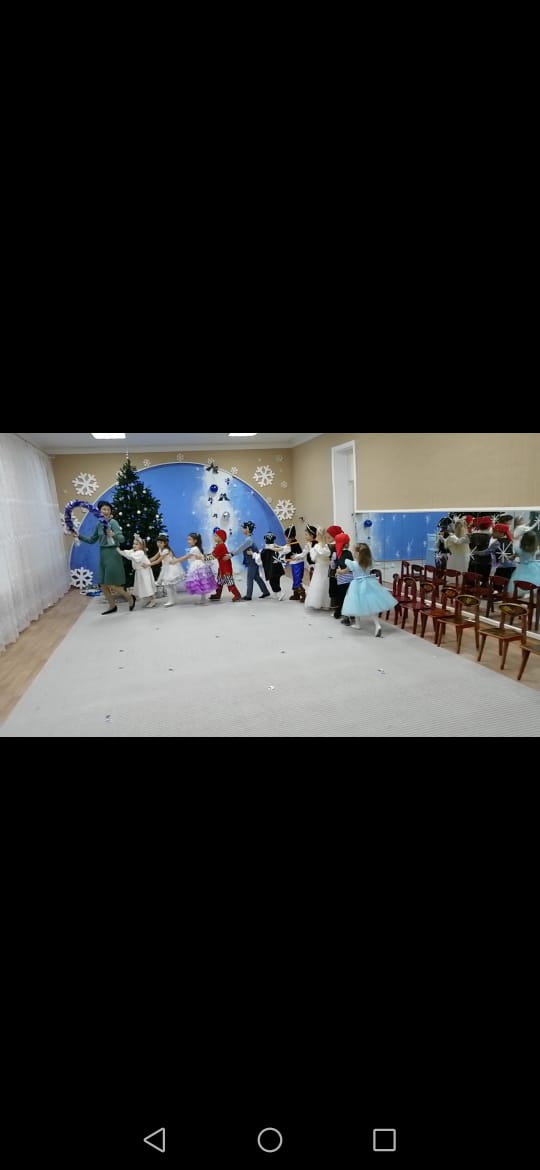 (дети едут к Д. Морозу)Вот мы и приехали. Только где же Д. М.? Тише, кажется кто- то идет.Входит СнегурочкаСнегурочка:  Вас приветствую, друзья, зовут Снегурочкой меня!Всем я зимний шлю привет: взрослым и детишкам. Веселый праздник Новый год! Вас танцы, песни, елка ждет!Ведущий:  - Здравствуй Снегурочка. Мы очень рады тебя видеть. А Д. М. ты не встречала? Ты бы Снегурочка нам подсказала.Снегурочка:  - Был на Севере наш дед, но сейчас его здесь нет.  Он оставил вам письмо, прочитайте вы его. (отдает письмо ведущей)Ведущий:«К вам на праздник не приду. Буду в следующем году.Дед мороз работал много, отдохнуть решил немного.Взял я отпуск и уехал отдыхать в Турцию купаться и загорать».В Турцию? А как Н. год без Д.Мороза?  Ведь Н. год не наступит.(Голос Б.Яги: ХА-ХА-ХА! Теперь я испортила вам праздник окончательно!)Ведущий:  - Что же нам делать?Снегурочка: - Чтоб Мороз узнал, что ждут его давно , мы ему отправим смс письмо.(Берет телефон с елки, отправляет СМС)А сами отправимся в детский сад.Эй, снежинки, торопитесь, в танце быстром закружитесь.Разукрасьте сосны, ели, чтоб на солнышке блестели.В детский сад нас  проводите, и дорогу покажите.Танец «Снежинок»(Слова А. Усачев, музыка М. Мокиенко)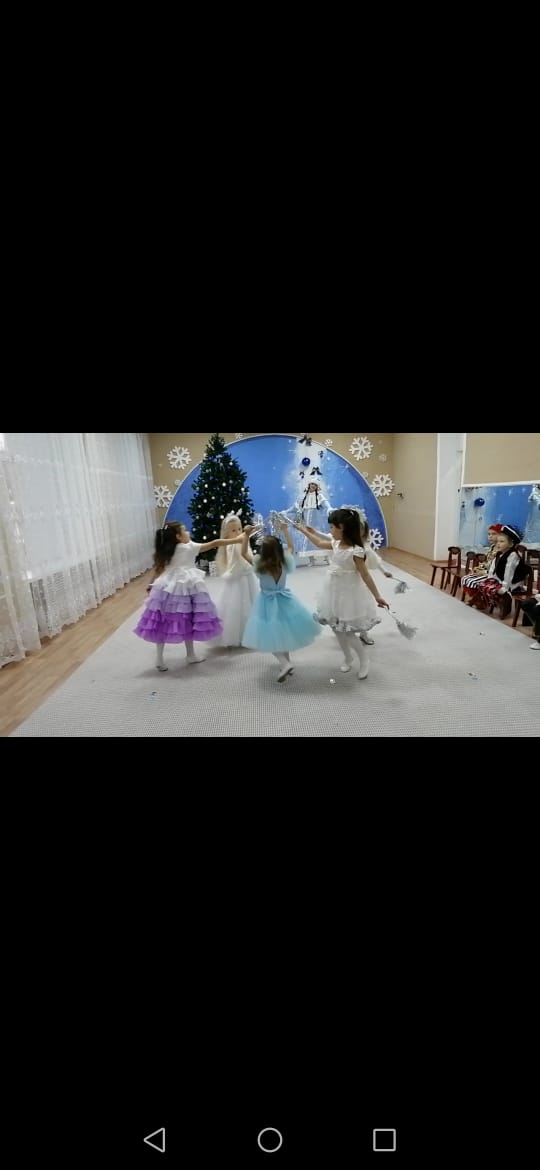 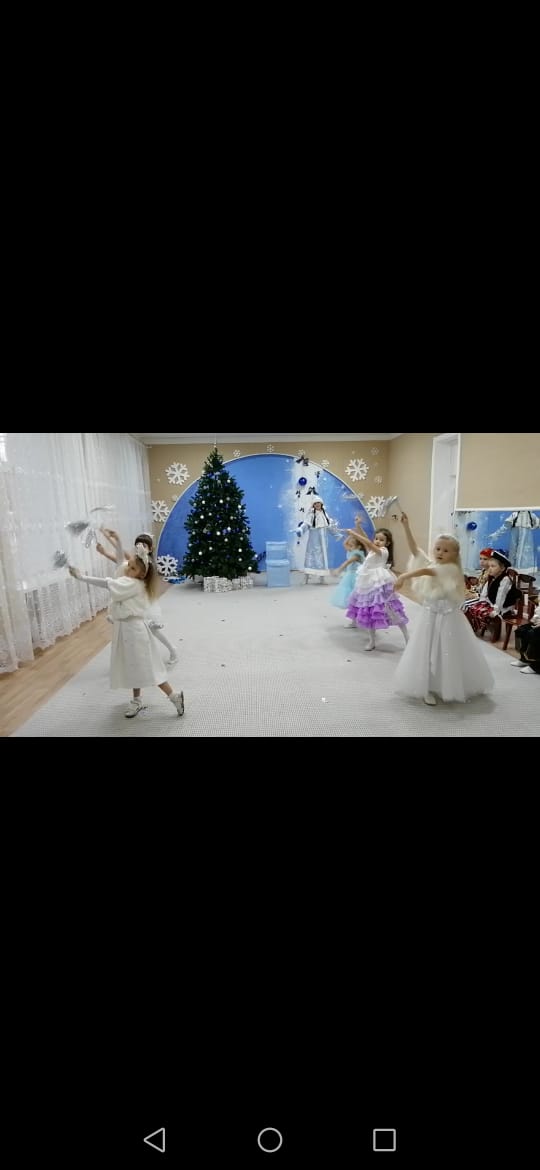 (Танец «Снежинок)(Звучит звук смс) Снегурочка:  смс от Д. Морза (берет телефон с елки и читает)«Ах, я старый дуралей, позабыл я про детей! Ведь нынче праздник, Новый год! А я им подарки приберег!  Скорей, скорей, лечу скорей, встречу маленьких детей!»-Вот  видите ребята, наши труды не пропали даром и Дедушка возвращается!Снежинки спускаются с неба  все ниже и ниже.Сугробы пушистого снега все выше и выше. Пробьют часы 12 раз и Д. Мороз  придет,Он повезет всех вместе нас  в счастливый новый год!А пока Мороза ждем, песню весело споем!Песня  «Слышишь кто то идет»   (Слова В. Графчиковой, музыка Е. Лучникова)Голос  диктора:«Внимание, внимание, произвел посадку сверхзвуковой,  летающий аппарат ситемы «Аэросани». Вип -  пассажир Дед Мороз.Входит Дед Мороз:Здравствуйте, а вот и я. С Новы годом вас друзья!Прошлый год у вас я был, никого не позабыл.Ох, как вы повыростали! Вот Егор, Кирилл и Аня!Так нарядны, так блестят! Краше нет нигде ребят!И такой задорный смех, что запутаться не грех!Но скажите, почему же елка  без огней стоит ?(Дети рассказывают про Б.Ягу..)ДедМороз:ДедМороз: 
Разберусь потом с Ягой, с этой старою каргой!А сейчас слушай мою команду! Возле елки становись, не толкайся, не дерись!   Дружно скажем 1, 2, 3, наша елочка гори! (Дети:) раз, два, три, наша елочка гори! Дед Мороз: Видно каши мало ели? Или может заболели?Вместе скажем: раз, два, три! Наша елочка гори!  ( зажглись огоньки).- Ну а теперь, песню весело споем, вместе встретим Новый год!Песня:  «В просторном, светлом зале»  (Слова и музыка А. Штерна )Дед Мороз: - От песен отдохнуть пора. На этот случай есть игра.Игра «Ой, что за Мороз?» («Заморожу»)

  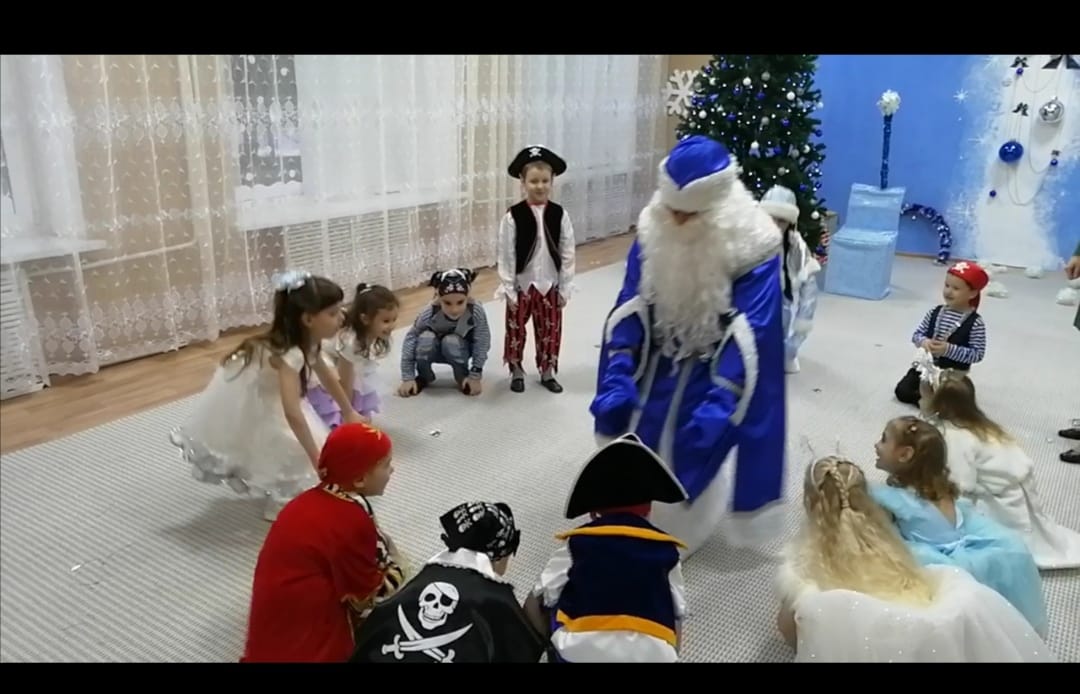 (Игра «Ой, что за Мороз?» («Заморожу»))Дед Мороз: - Ох, устал я, посижу, на ребяток погляжу да стихи послушаю.Ребенок:Когда веселые снежинкиВдруг полетят к  земле с небес,и спрячут улицы, тропинки,Скажу я,  стоя у окна: «Смотрите, к нам идет зима!»Ребенок:Как ты зимушка красива!  Всех ребят ты удивишь!Серебристый, белый иней,  ты на солнышке искришь!Белым пухом все покрыла и сугробы намела!До чего же ты красива, наша русская зима!Крадучись появляется Б.Яга и потихоньку забирает посох, уходит за елку)Дед Мороз:Вы ребята, молодцы! никогда вас не забуду. вы прекрасно танцевали, песни пели и играли. (Б.Яга крадется к выходу) Сейчас возьму свой волшебный посох. А где же он? Дети, вы не видели? (Дед Мороз оборачивается и отбирает посох)- Что, явилась? Не запылилась? посмотри, что ты натворила! В Турцию меня отправила, чуть Новый год в  старый не превратила! опять за старое взялась? Только и делаешь злые дела. Ух, сейчас тебя заморожу!  (стучит посохом)Баба Яга:  - Ой, не надо, не хочу, ой, ой (замирает в смешной позе)Ведущий:   - Ребята, давайте простим Бабу Ягу ведь сегодня праздник.Дед Мороз:Хорошо, простим Бабу Ягу и поверим ей в последний раз.Раз, два, три – отомри.Баба Яга: - Ой, что со мной случилось? Я, кажется, подобрела и хочу доброе дело сделать.Дед Мороз: -  А какое?Баба Яга: -  С ребятами поиграть. Выходите поиграем.Игра «Елочки - пенечки»Дед Мороз:  - Очень я  детей люблю и подарки подарю. Но, чтоб подарки подарить, нужно их сейчас сварить! Ну-ка внученька, помоги.(Б.Яга выносят кастрюлю, Снегурочка держит поднос с фруктами, а Д.Мороз все складывает в кастрюлю).-Положу я апельсины, а за ними мандарины,И немного  серпантина, и орешков золотых,Пряники хрустящие, льдинки блестящие,И вкуснейший шоколад я отдать детишкам рад!Нужно положить снежки! Ну – ка, Внучка, помоги.Снегурочка: Сейчас, сейчас (высыпает с рукавицы снежок)Баба Яга: Эники - беники, пряники, веники,Унди,фунди, чунди, эй!Вари нам кастрюля подарки скорей!Дед Мороз: Не подгорели? Все сварились? Вот подарки появились!!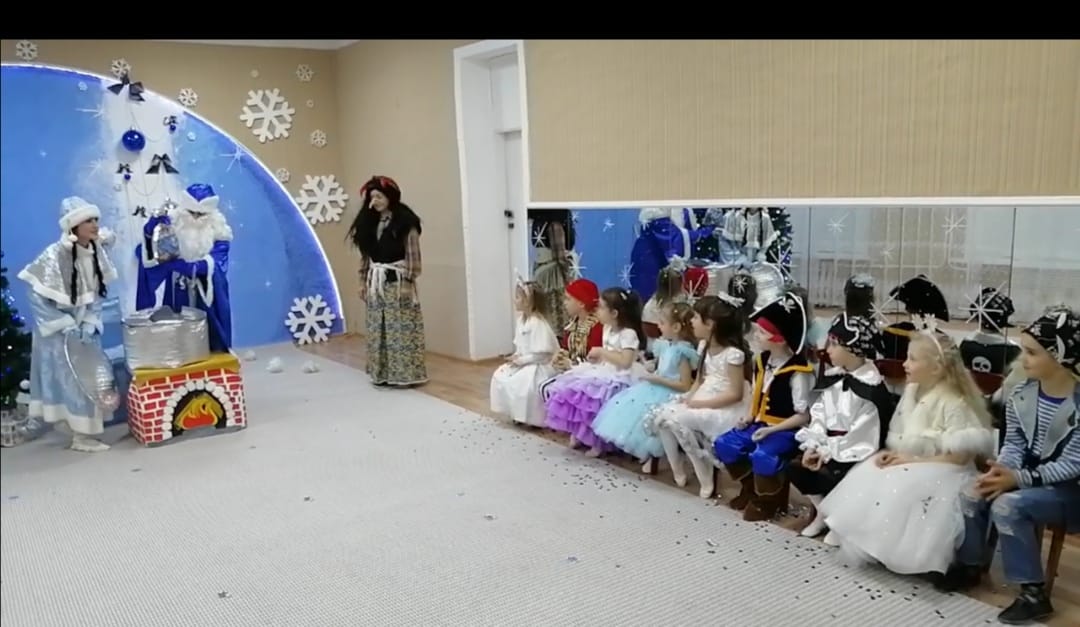 Раздача подарков Дед Мороз:Мы подарки вам вручили, и наказ всем вам даем,Чтобы  были все здоровы, хорошели с каждым днем.Снегурочка: Что бы в вашей жизни были, Радость, смех, веселье!Все вместе: С Новым годом, С Новым годом! Поздравляем всех, всех, всех!Общее фото